UNIDAD ORGANIZATIVA A LA QUE SE ADSCRIBEN LOS BIENES:UBICACIÓN DE LOS BIENES:DATOS DE LA ADQUISICIÓN:DATOS DE LOS BIENES: (Incluir en un mismo Parte de Alta todos los bienes correspondientes a una misma factura y que se ubiquen en el mismo local)1 Si se trata de varios elementos iguales con una etiqueta distinta para cada uno, indicar el número de la etiqueta inicial y final.  Si se trata de complementos, accesorios o mejoras de un bien, indicar el nº de etiqueta del bien principal y debajo la palabra  “Mejora”.2 “F” para etiqueta física; “L” para etiqueta lógica, cuando no sea posible adherirla físicamente al bien.3 Cuando tenga garantía o mantenimiento, indicar la duración, modalidades y la empresa si es distinta del proveedor.En (Lugar y fecha)                   EL, Fdo.: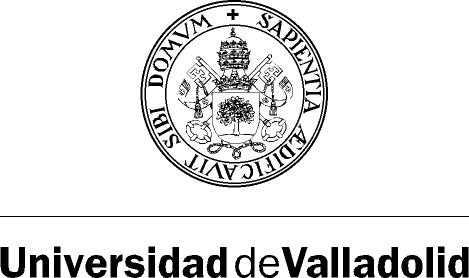 INVENTARIO DE BIENES MUEBLES PARTE DE ALTAEjercicio:  INVENTARIO DE BIENES MUEBLES PARTE DE ALTAExpte:INVENTARIO DE BIENES MUEBLES PARTE DE ALTANº Justificante asociado:CódigoNombre del Centro, Departamento, Instituto o ServicioCódigo UbicaciónNombre de la ubicaciónCampusEdificioPlantaLocalNº  FacturaFecha FacturaNombre del ProveedorImpte Total FraNº  ele-mentosNº  etiqueta 1 Tipo Etiqueta 2Descripción detallada del bien Con indicación de marca, modelo y  núm.  de serie en su casoValor unitario (IVA incluido)Garantía / Mantenimiento 3